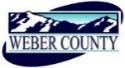 ‘AMENDED’PUBLIC NOTICE is hereby given that the Board of Commissioners of Weber County, Utah will hold a regular commission meeting in the Commission Chambers of the Weber Center, 2380 Washington Boulevard, Ogden, Utah, commencing at 10:00 a.m. on Tuesday, the 6th day of December 2016.                  The agenda for the meeting consists of the following:Welcome – Commissioner Bell Invocation –  Pledge of Allegiance- Stacy SkeenThought of the Day- Commissioner BellPresentationPresentation of the Ogden-Weber Convention Visitors Bureau Annual Marketing Plan.Presenter: Sara Toliver  Presentation of the 2016 Weber Cultural Legacy Foundation dba GOAL 2016 Report.  Presenter: Jenny ScothernConsent ItemsRequest for approval of warrants #411775-#411958 in the amount of $1,286,926.02.Request for approval of purchase orders in the amount of $68,547.31. Request for approval to set the date of December 13, 2016 at 10:00 a.m. for a public hearing to discuss amendments to the 2016 operating and capital budgets of Weber County.Request from the Weber County Tax Review Committee for approval of a refund for 2012-2015 tax years for the amount of 215.90 for parcel #08-356-0004.Request for approval of a settlement agreement between Weber County and Annette Jacobs.Action ItemsConsideration and action on a request for final approval of the Dixie Land Estates Subdivision, consisting of 6 lots. Each lot has access from 3600 N Street.Presenter: Felix LleverinoDiscussion and/or action on a request from Grant’s Trucking to waive impact fees.Presenter: Jared Anderson3.           Consideration and/or action for a conditional use request for Terakee Farm, a 232 unit Planned                    Residential Unit Development.    	Presenter: Ronda Kippen4. 	Request for approval to designate Weber County Parcel #15-044-0008 as road.	               Presenter: Brad Blanch5.	Request for approval to recognize North 3600 West Street 60’ as right of way.	Presenter: Brad BlanchRequest for approval of a contract by and between Weber County and LSI Business Development, Inc. for                professional services regarding the Intergenerational Poverty Initiative.Presenter: Commissioner EbertRequest for approval of a contract by and between Weber County and PTM Strategies, LLC for professional                  services regarding the Intergenerational Poverty Initiative.Presenter: Commissioner EbertPublic comments   (Please limit comments to 3 minutes)AdjournCERTIFICATE OF POSTINGThe undersigned duly appointed Administrative Coordinator in the County Commission Office does hereby certify that the about Notice and Agenda were posted as required by law this 2nd day of December 2016.							___________________________							Shelly HalacyIn compliance with the Americans with Disabilities Act, persons needing auxiliary services for these meetings should call the Weber County Commission Office at 801-399-8406 at least 24 hours prior to the meeting. This meeting is streamed live. (To see attached documents online: http://www.webercountyutah.gov/Transparency/commission_meetings.php, click on highlighted words)